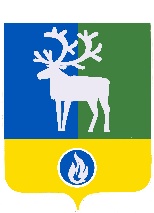 БЕЛОЯРСКИЙ РАЙОНХАНТЫ-МАНСИЙСКИЙ АВТОНОМНЫЙ ОКРУГ – ЮГРААДМИНИСТРАЦИЯ БЕЛОЯРСКОГО РАЙОНА ПРОЕКТПОСТАНОВЛЕНИЕот    ________   2022 года                                                                                      №  О внесении изменения в приложение к постановлению администрации Белоярского района от 3 марта 2022 года № 172П о с т а н о в л я ю:Внести в приложение «Порядок  предоставления субсидий за счет средств бюджета Белоярского района, сформированного за счет средств бюджета Ханты – Мансийского автономного округа – Югры, юридическим лицам (за исключением государственных (муниципальных) учреждений), индивидуальным предпринимателям, физическим лицам в целях возмещения затрат в связи с производством и реализацией продукции животноводства в 2022 году» к постановлению администрации Белоярского района от 3 марта 2022 года № 172 «О предоставлении субсидий на поддержку и развитие животноводства в 2022 году» изменение, изложив абзац пятый пункта 2.1.3 раздела II «Условия и порядок предоставления субсидии» в следующей редакции:	«копии документов, подтверждающих наличие фактических затрат, связанных с содержанием маточного поголовья животных в личных подсобных хозяйствах: - договоров купли-продажи (договоров поставки) с товарным и кассовым чеком контрольно-кассовой техники (электронный кассовый чек с QR-кодом);- договоров купли-продажи (договоров поставки) с приходным ордером и товарной накладной или универсальным передаточным документом;- кассовых чеков (электронный кассовый чек с QR-кодом) и товарных чеков при оплате наличными или банковской картой (договоры купли-продажи (договоры поставки) при наличии); - платежных поручений при оплате банковским переводом с товарной накладной (универсальным передаточным документом);».   2. Опубликовать настоящее постановление в газете «Белоярские вести. Официальный выпуск».3. Настоящее постановление вступает в силу после его официального опубликования. 4. Контроль за выполнением постановления возложить на заместителя главы Белоярского района Ващука В.А.Глава Белоярского района                                                                                     С.П.Маненков